   							      …....................................................................…							      pieczęć i podpis lub czytelny osoby uprawnionej							      składania oświadczeń woli w imieniu WykonawcyLpNazwa asortymentuilośćCena jednostkowa nettoStawka podatku VAT podana w %Cena jednostkowa bruttoWartość brutto (3x6)Wartość brutto (3x6)ProducentModel12345677891.REGAŁ MAGAZYNOWY, wymiary: wys. min 180 cm/maks. 200 cm, szerokość min 120 cm/maks. 150 cm, głębokość min 60 cm/ maks. 80 cm. Wyposażony w 5 pólek, obciążenie min 50kg/ na półkę dostawa: Zarząd w Katowicach CBŚP, ul. Lompy 19, 40-038 Katowice2 szt.2.WIESZAK NA ODZIEŻ przyścienny z 2 łukami i półką ( możliwość montażu do ściany) wymiary szer. 100 cm, wys. 200 cm, gł. min 30 cm. Zbudowany na bazie systemu rurowo-kulowego, przekrój rury: fi25, grubość ścianki: 1mmkolor: chrom; łuki - 2 sztuki o głębokości 100cm i szerokości 100cm (długość łuku 170cm)Zdjęcie poglądowe: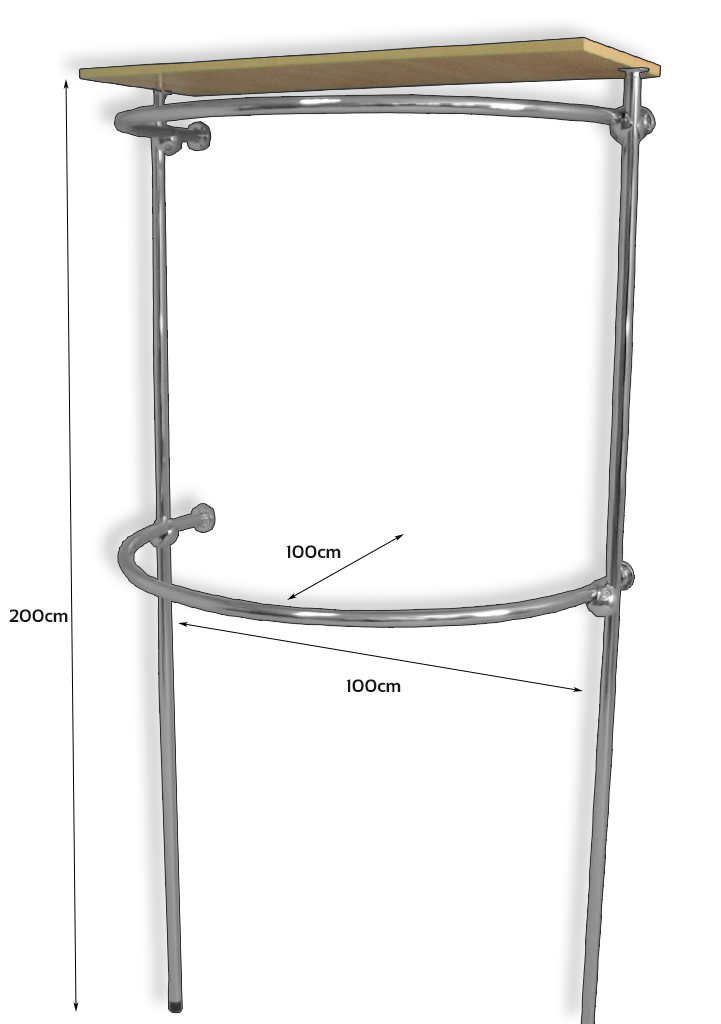 dostawa: Zarząd w Katowicach CBŚP, ul. Lompy 19, 40-038 Katowice1 szt.3.REGAŁ MAGAZYNOWY METALOWYWYMIARY: zewnętrzne regału: szer. 1000 mm, gł. 700 mm, wys.2000 mm  Opis: Regał metalowy uniwersalny z atestem PZH oraz atestem higienicznym HK/W/0370/02/2011 w zakresie malowania farbami i atest wytrzymałościowy - obciążenie. Cztery kątowniki (słupki) wzmocnione wykończonestopką szer. 30 mm x 30 mm, 5 półek utrzymujących obciążenie min. 150 kg każda; całkowite obciążenie regału  1000 - 1250 kg półki wyposażone w ograniczniki boczne i tylne ( 5 kpl po jednym do każdej z półki), możliwość regulacji zawieszenia wysokości każdej półkikolor: popiel dostawa: Laboratorium Kryminalistyczne KWP w Katowicach ul. Lompy 19, 40-038 Katowice4 szt.4.REGAŁ MAGAZYNOWY METALOWYWYMIARY: zewnętrzne regału: szer. 900 mm, gł. 500 mm, wys.2000 mm  Opis: Regał metalowy uniwersalny z atestem PZH oraz atestem higienicznym HK/W/0370/02/2011 w zakresie malowania farbami i atest wytrzymałościowy - obciążenie. Cztery kątowniki (słupki) wzmocnione wykończonestopką szer. 30 mm x 30 mm, 5 półek utrzymujących obciążenie min. 150 kg każda; całkowite obciążenie regału  1000 - 1250 kg półki wyposażone w ograniczniki boczne i tylne ( 5 kpl po jednym do każdej z półki), możliwość regulacji zawieszenia wysokości każdej półkikolor: popiel dostawa: Laboratorium Kryminalistyczne KWP w Katowicach ul. Lompy 19, 40-038 Katowice2 szt.5.SZAFA SKRYTKOWA -30 schowków – 4 SZT. szafa z blachy stalowej, z pełnymi drzwiami, z otworem na listy, zamykana na zamek cylindryczny (2 klucze) oraz z zamkiem centralnym (otwarcia całego skrzydła). Wymiary: szer. min. 760 mm, wysokość skrytki: nie mniej niż 11 cm, głębokość skrytek: min. 450mm, montowana podłogowo. Kolor -jasny szary/szary. dostawa: KMP Zabrze ul. 1-maja 10, 41-800 ZabrzeZdjęcie poglądowe: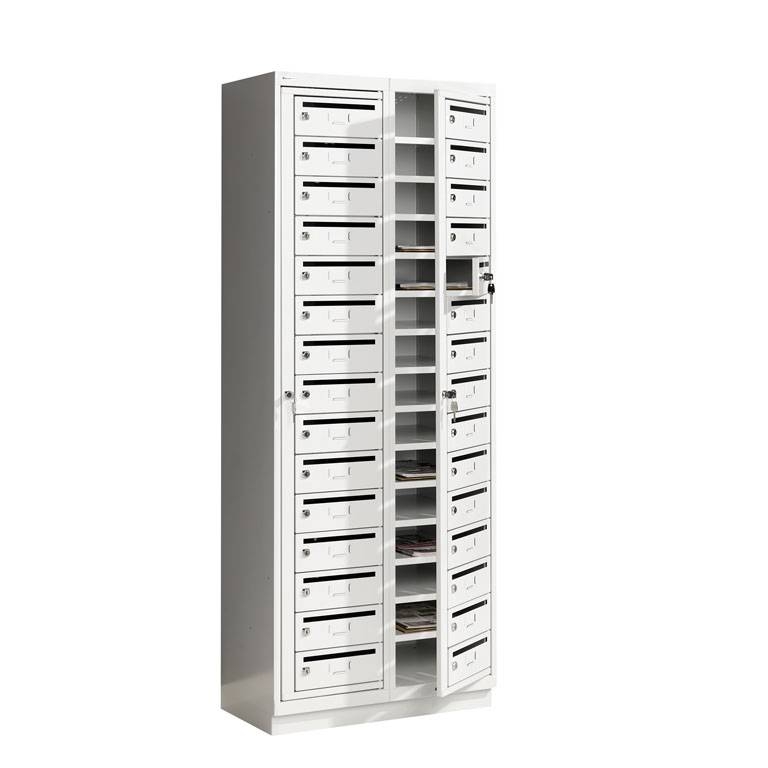 4 szt.6.SZAFA SKRYTKOWA -15 schowków szafa z blachy stalowej, z pełnymi drzwiami, z otworem na listy, zamykana na zamek cylindryczny (2 klucze) oraz z zamkiem centralnym (otwarcia całego skrzydła).Wymiary: szer. min. 380 mm, wysokość skrytki: nie mniej niż 11 cm, głębokość skrytek: min. 450mm, montowana podłogowo. Kolor: -jasny szary/szary. dostawa: KMP Zabrze ul. 1-maja 10, 41-800 Zabrze1 szt.7.SZAFKA METALOWA NA KLUCZE –  szafka z 15 przegródkami małymi                                o wymiarach100(s) x 50(w) x 120(g) i jednej przegródce dużej o wymiarach szer. 300 mm x wys. 80 mm x gl.130 mm Drzwi wykonane są z blachy stalowej o grubości 0.8mm. Na drzwiach przymocowane są haczyki na klucze. Wymiary szafki szerokość 351 mm x wysokość 420 mm x głębokość 140 mm 
Zdjęcie poglądowe: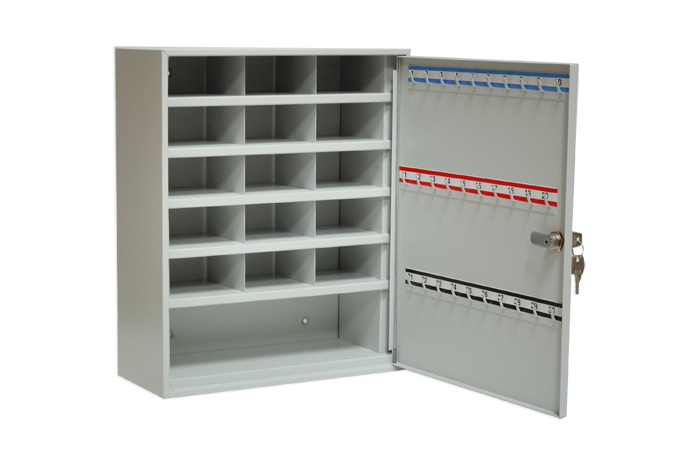 dostawa: Komisariat  Policji w Szczyrku ul. Graniczna 1, 43-370 Szczyrk. 1 szt8.SZAFKA METALOWA NA KLUCZEZamykana metalowa szafka na 15 kluczy wyposażona w zamek kluczowy. Szafka została wykonana z ocynkowanej blachy malowanej proszkowo, ilość haczyków na klucze min. 15, rodzaj drzwi- metalowe, wymiary min.  wysokość 200 mm x szer. 160 mm x głębokość 60 mm
Kolor jasnoszary, beżowyZdjęcie poglądowe: 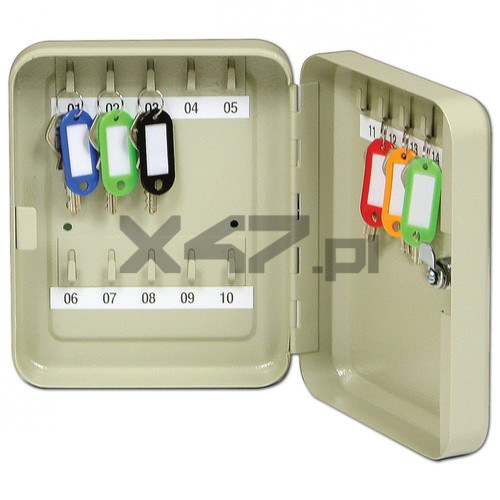 dostawa: Posterunek Policji w Wilkowicach, 43-365 Wilkowice, ul. Parkowa 1 szt9.SZAFKA NA KLUCZE - wykonana z blachy 0,8-1,2 mm, wyposażona w zamek cylindryczny, numerowane ruchome zawieszki z możliwością regulacji pionowej, Aluminiowe paski na haczyki, Otwory i śruby montażowe, Malowane proszkową farbą strukturalną.Zdjęcie poglądowe: 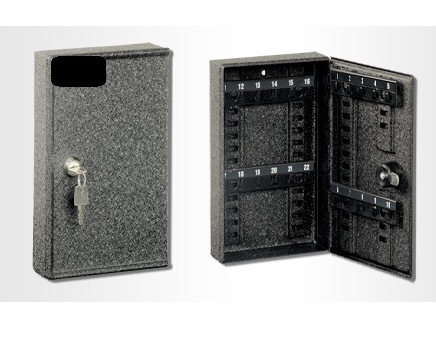 dostawa: Komisariat  Policji w Szczyrku ul. Graniczna 1, 43-370 Szczyrk1 szt10.SZAFA METALOWA AKTOWA Z 1 SKARBCEMWYMIARY: wys.. 1850mm-1990mm, szer.  800-850 mm, gł. 400-450mm, Opis: dwudrzwiowa, zamykana atestowanym zamkiem kluczowym z dwoma kluczami: na całej szerokości szafy skarbczyk dwukomorowy, dwoje drzwi zamykane odrębnie zamkiem patentowym, pod skarbczykiem trzy przesuwne półki z możliwością regulacji ich wysokości: wyposażona w kołki do plombowania, miseczkę do plombowania pieczęci, malowana proszkowokolor popieldostawa: Posterunek Policji w Wilkowicach, 43-365 Wilkowice, ul. Parkowa 1 szt13.WIESZAK STOJĄCY (UBRANIOWY) Opis: wykonany z metalowej rury malowanej proszkowo, 8 ramion rozmieszczonych na rożnych wysokościach, dł. ramion max 200mm, min dł. ramion n80mm, na wysokości 1/3 od dołu uchwyt do umieszczenia parasoli, u dołu pojemnik na spływającą wodę, stabilna podstawa z 4 nogami kolor – czarny dostawa: Posterunek Policji w Wilkowicach, 43-365 Wilkowice, ul. Parkowa 4 sztSUMA POZYCJI:SUMA POZYCJI:SUMA POZYCJI:SUMA POZYCJI:SUMA POZYCJI:SUMA POZYCJI:SUMA POZYCJI:………………………………. brutto………………………………. brutto………………………………. brutto